Assignment ‘informing people about STDs’Sexually transmitted diseases (STDs) or infections (STIs) can cause a lot or problems, even infertility and death. That’s why people need to know what they are and how to avoid them. 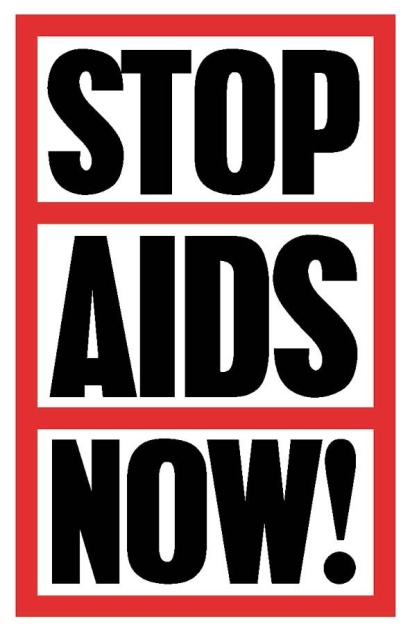 Assignment
In a group of 2 (or more in agreement with your teacher) you are going to think of a way to inform people about STDs. People should be able to learn about STDs, receive information about different types and learn how to avoid getting an STD. You should also talk about the 5 most common STDs.There are a lot of ways to inform people. There are a lot of types of brochures and leaflets about STDs, but it’s also possible to design a website, video or even a (board) game.Requirements about your productGeneral information about STDs (what are they?).Talk about these topics when you are explaining the most common STDs.How can you and how can’t you get this STD (if it’s the same for all STDs, discuss it only once)?How to make sure you don’t get infected (if it’s the same for all STDs…)? What are the symptoms?Wat could be the results of having this STD?Is there a cure? Explain.Hand in a separate document containing the following Names, class, date.Sources (www.google.com is not enough).Log file (the amount of time you spend and the work division).Reflection (How did the collaboration go, your opinion about the assignment and what have you learned?).You can get information from a lot of sources. Internet is really helpful, but check the websites for their reliability and use more than one source. A good website to start with is: http://soaaids.nl/en/STIs
Off course there are a lot of other website with good information. Make sure to put them in your sources.Assignment and marking 
Choose a way to inform people and think about how to inform them. Make sure at least all requirements are in there. Use short paragraphs of tekst, but make sure everything is explained well. Use your own words, don’t copy anything. 